Quilling- z życzeniami dla MAMY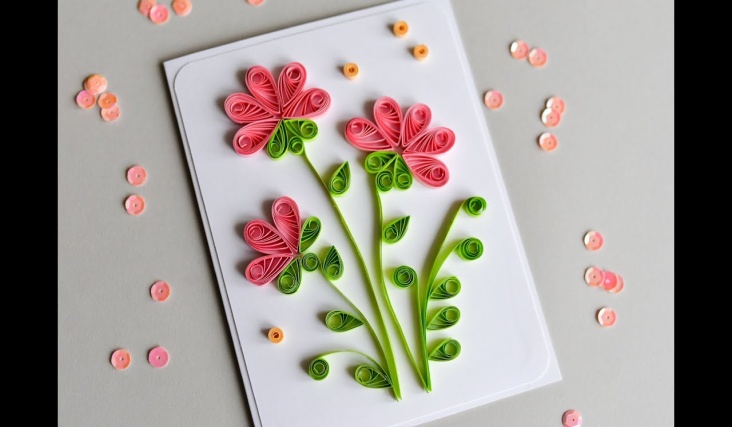 Coraz bliżej 26 maja. Proponuję Wam  kartkę dla Mamy  wykonaną techniką Quilling.
 Potrzebujecie tylko białą kartkę, kolorowe paski papieru, klej i odrobinę cierpliwości.  Powodzenia!KONTAKT MAILOWY karolina16a@o2.pl